                                                             MATEMÁTICA	                                                                                          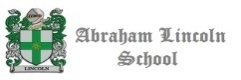                                                              Tercero básico     profe: Vivian Chávez-Gabriel Pérez                                                 “Números y operatoria”Objetivo:  Escribir y leer números hasta el 1.000Escribe el número escrito.Escribe el número que se indica.Completa la secuencia de 5 en 5.Completa la secuencia de 10 en 10.Completa la secuencia de 2 en 2.                                                             MATEMÁTICA	                                                                                                                                                       Tercero básico    profe: Vivian Chávez-Gabriel Pérez                                                    “Números y operatoria”Objetivo:  Relacionar el sistema monetario con el sistema numérico.Dibuja las monedas que se necesitan para comprar los siguientes productos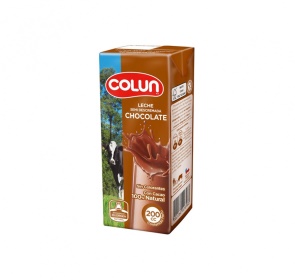 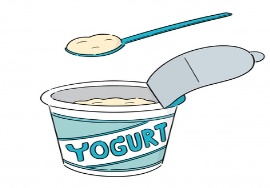 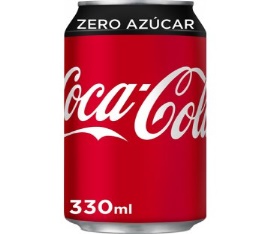 Lee atentamente y luego resuelve. ¿Cuánto suman dos monedas de $100, más cinco monedas de $10, más tres monedas de $5?¿Cuánto suman nueve monedas de $100, más tres de $10 y una de $5?¿Cuánto suman seis monedas de $100, más una de $10 y una de $5?Dibuja las monedas que necesites para representar $225.Dibuja las monedas que necesites para representar $162.¿Cuántas monedas de $100 pesos se necesitan para formar las cantidades que se indican?¿Cuántas monedas de $50 pesos se necesitan para formar las cantidades que se indican?                                                             MATEMÁTICA	                                                                                                                                                       Tercero básico                                                           “Números y operatoria”Objetivo:  Reconocer el sistema de numeración y el sistema monetario nacional.Indica cuánto dinero hay en cada recuadro.                                                             MATEMÁTICA	                                                                                                                                                       Tercero básico      profe: Vivian Chávez-Gabriel Pérez                                                     “Números y operatoria”Objetivos:  Ordenar y comparar números hasta el 1000.Ordena los siguientes números de menor a mayor.      623         236         632         362         263         326     100           99         657         107         701           97Ordena los siguientes números de mayor a menor.      10         457         100         750         312         235     187         990         900         109         901         807Compara los números con los signos > ó <.115 ______ 551         903 ______ 309        332 ______ 223          345 ______ 356         107 ______ 701           49 ______ 490515 ______ 551         393 ______ 309        232 ______ 223          645 ______ 356         707 ______ 701           69 ______ 690Completa la tabla con el antecesor y sucesor de cada número.                                                             MATEMÁTICA	                                                                                                                                                       Tercero básico      profe: Vivian Chávez-Gabriel Pérez                                                     “Números y operatoria”Objetivo:  Calcular adiciones y sustracciones.Descompón aditivamente los siguientes números.¿Qué número representa la descomposición?Realiza las siguientes adiciones mentalmente.Realiza las siguientes sustracciones mentalmente.